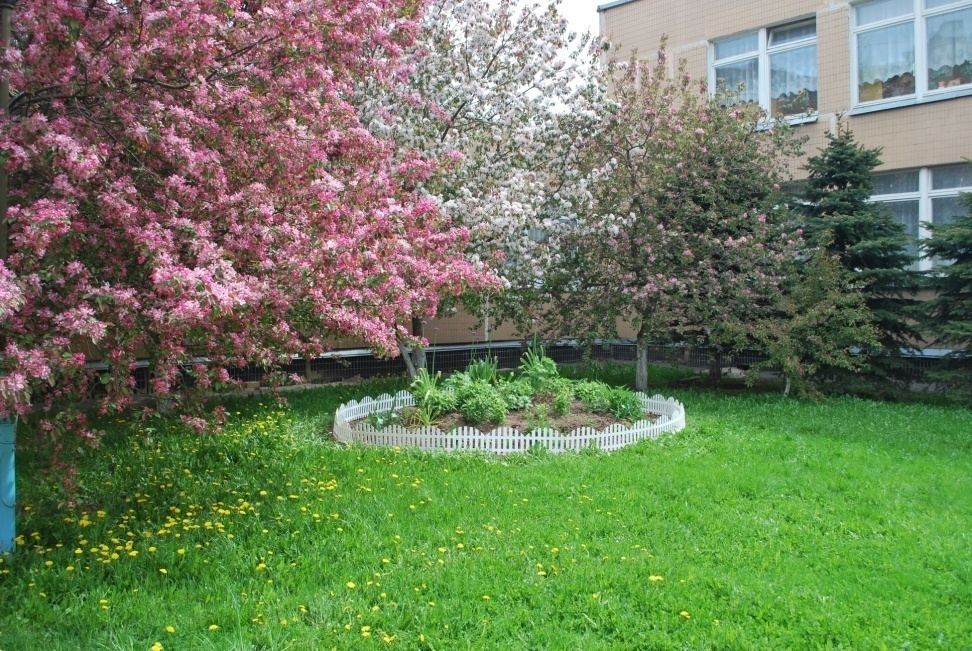 150060, г. ЯрославльЛенинградский пр., 78-аТ. 50-15-85, 56-15-73e-mail: yardou069@yandex.ruДепартамент образования мэрии города ЯрославляМДОУ «Детский сад № 69»Федеральный государственный образовательныйстандарт дошкольного образованияМастер – класс«Осуществление инклюзивного образования в условиях дошкольной образовательной организации»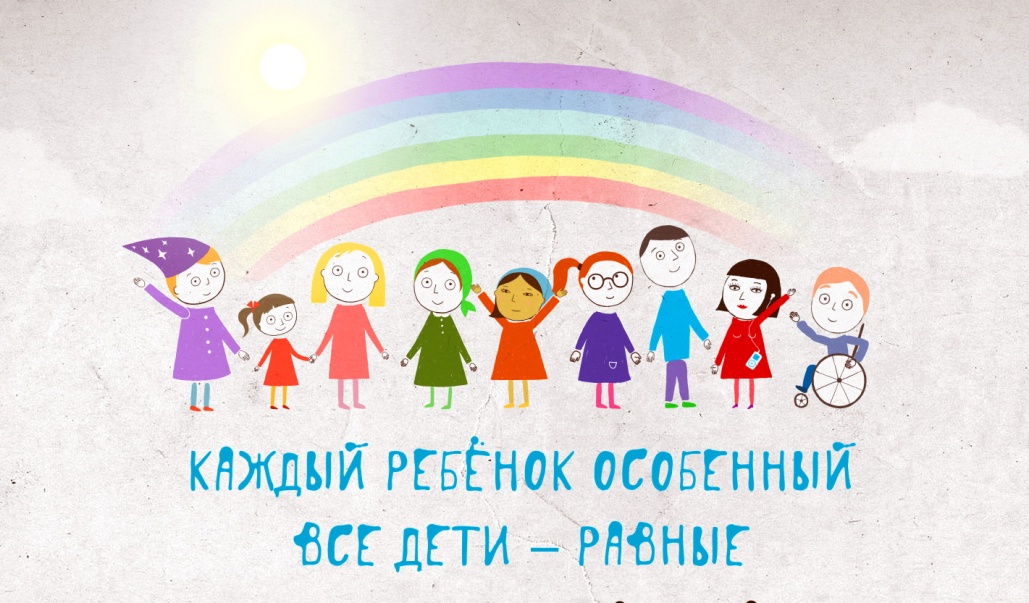 25 февраля 2016 года Инклюзивное образование – обеспечение равного доступа к образованию для всех обучающихся с учетом разнообразия особых образовательных потребностей и индивидуальных возможностей.Статья 2  Федерального закона «Об образовании в РФ»Цель: развитие профессионально значимых компетенций педагогов ДОУ, необходимых в вопросах инклюзивного образования.Инклюзивное (включающее) образование базируется на восьми принципах: - Ценность человека не зависит от его способностей и достижений. - Каждый человек способен чувствовать и думать. - Каждый человек имеет право на общение и на то, чтобы быть    услышанным. - Все люди нуждаются друг в друге. - Подлинное образование может осуществляться только в   контексте реальных взаимоотношений. - Все люди нуждаются в поддержке и дружбе ровесников. - Для всех обучающихся достижение прогресса скорее в том, что   они могут делать, чем в том, что не могут. - Разнообразие усиливает все стороны жизни человека. План проведения:09.00  –  09.30 – регистрация педагогов.09.30  –   09.35  – вступительное слово руководителя Г.М.Овчаровой.09.35  –   09.50  –  организованная образовательная деятельность по плаванию с детьми подготовительной группы,  Л.Н.Выдрякова, инструктор по плаванию.09.50  –   10.10 – выступление на тему: «Нормативно-правовые и содержательные аспекты эффективного внедрения инклюзивного образования в практику ДОУ», Т.В.Муравьева, педагог-психолог.10.10  –  10.40 – упражнения и игры по формированию психологической готовности педагогов к позитивному взаимодействию с детьми с ОВЗ, Н.Д.Рощина, воспитатель.10.40  –  11.00 – рекомендации по созданию условий, необходимых для проведения коррекционной работы с детьми с нарушением зрения, А.Н.Малышева, учитель-дефектолог.11.00  –  11.30  – подведение  итогов  работы, индивидуальное консультирование.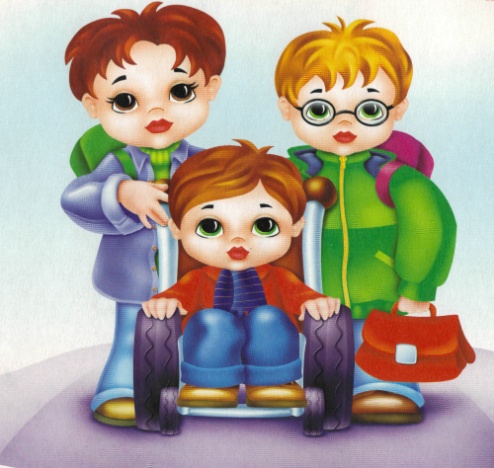 